Mojib MohammadFull-Stack Developer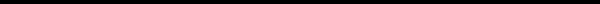 Mojib Mohammad1209 52nd AVEOakland, CA 94601Cell Phone: 510.359.2953Email: mmohammad3@outlook.comPortfolio: https://www.mmohammad.comGithub: https://github.com/mojib2014Linkedin: https://www.linkedin.com/in/mojib-mohammad/ㅡSkills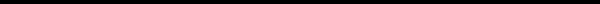 JavaScript, React, Redux, Node, Postgres, MongoDB, SQL, GIT, Github, Firebase, Netlify, AWSㅡExperienceㅡPersonal Projects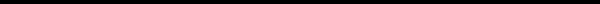 Freelancer / Freelancer04 2018 - PRESENT,  ONLINEImplement and document we-accessible software based on the designs provided.Align the client’s web presence with its business strategy, troubleshoot software problems and issues and look for ways to improve and optimize the application.Tesla Motors / Production associate12 2016 - 04 2017,  Fremont,  CAPerform standardized work process and follow defined work instructions and sequences at a defined pace, repetitively for an extended period of time, and rotating as required.Operate robotic systems and complex manufacturing equipment for process processes under supervision.US Army / Cultural Advisor/Translator05 2010 - 02 2014,  Kabul,  AfghanistanAchieve managerial and people skills through assisting US Armed Forces By training and educating Afghan National Army and Afghan National Police.Achieve great communication and translation skills by translating documents, media to native languages and vice versa. Dent Soft / 2018 / (group project)DS is a streamlined and standardized electronic system especially designed for multiple users in dental clinics. Tech Stack: React, Node, MongoDB, Dropzone/Cloudinary, Google Authentication.Link: https://dent-soft.herokuapp.com/Github: https://github.com/mojib2014/dent-softCoders Corner / 2018 / (group project)Coders corner is a JavaScript web application for newbies to improve their software skills and get help from mentors or skilled developers.Tech Stack: JavaScript, HTML5, CSS3, MDN API, jQuery, AJAX, Anime.jsLink: https://putincake.github.io/Coders-Corner/Github: https://github.com/mojib2014/Coders-CornerFor more projects please visit my personal portfolio or github from the links aboveㅡEducation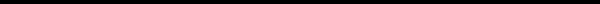 Ghazanfar Institute of Health & Science / Bachelor12 2004 - 03 2010,  Kabul, AfghanistanField of study medicine.ㅡAwards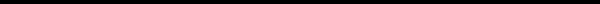 Codecademy / 2021Full-stack skill path certificateCode With Mosh / 2020The ultimate data structures and algorithms, The complete node.js course, Mastering react, Object oriented programming in javascript, The ultimate javascript mastery certificateUC Berkeley Extension / 2018Full-stack web development certificate